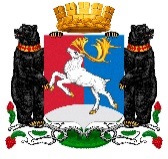 КАМЧАТСКИЙ КРАЙСОВЕТ ДЕПУТАТОВГОРОДСКОГО ОКРУГА «ПОСЕЛОК ПАЛАНА»(8-ой созыв)«28» июня 2023  г.		                                                                      пгт. Палана13-ая     очередная         сессия Совета       депутатовРЕШЕНИЕ  № 15-р/08-23  «О внесении изменений и дополнений в Устав муниципального образования   городской округ   «поселок    Палана»	В целях приведения Устава муниципального образования городской округ «поселок Палана» в соответствии Федеральным законом от 06.02.2023  № 12-ФЗ «О внесении изменений в Федеральный закон Об общих принципах организации публичной власти в субъектах Российской Федерации» и отдельные законодательные акты Российской Федерации, Федеральным законом от 05.12.2022 № 498-ФЗ «О внесении изменений в отдельные законодательные акты Российской Федерации», Федеральным законом от 14.03.2022 № 60-ФЗ «О внесении изменений в отдельные законодательные акты Российской Федерации», Уставом  муниципального образования городской округ «поселок Палана», Положением  «О публичных  слушаниях в городском округе «поселок Палана»", на основании Федерального закона от 21.07.2005 №97-ФЗ "О государственной регистрации уставов муниципальных образований", принимая во внимание рекомендации публичных слушаний от 08 июня 2023 года по вопросу "О внесении изменений и дополнений в Устав муниципального образования городской округ «поселок Палана», Совет депутатов городского округа «поселок Палана»РЕШИЛ:1. Принять Решение «О внесении изменений и дополнений в Устав муниципального образования городской округ «поселок Палана».2. Направить Решение «О внесении изменений и дополнений в Устав муниципального образования городской округ «поселок Палана» Главе городского округа «поселок Палана» для подписания и направления в Управление Министерства юстиции Российской Федерации по Камчатскому краю для государственной регистрации.3. Главе городского округа «поселок Палана» обнародовать Решение «О внесении изменений и дополнений в Устав муниципального образования городской округ «поселок Палана» после его государственной регистрации.Председатель Совета депутатов городского округа «поселок Палана»             		                                  Т.В. Казак